Role Title:		Patient Representative – Phlebotomy Clinical Design GroupNHS Shropshire, Telford and Wrekin Clinical Commissioning Group Accountable To:	Chair of Phlebotomy Clinical Design GroupMain contact: 	Emma Pyrah, Head of Transformation and System Commissioning - CommunityLocation:		CCG HeadquartersRole of the Appointed Patient RepresentativeThe purpose of this role is to be a Patient Representative on the Phlebotomy Clinical Design Group and carry out the following functions:-Ensure that the feedback received from the engagement activity has been duly considered in the design of the options.Participate in the design criteria that are used to review each of the options – ensuring there is due attention paid to the views of the patients in the design of the scoring/weighting that is applied.Responsibilities of an Appointed Patient RepresentativeTo remain objective and to respect the views of other Appointed Patient Representatives.To prepare for the meetings by reading the meeting agenda and associated documents providedDevote the necessary time to attend regular virtual meetings or in person at the CCG’s offices.Comply with the CCG’s Constitution, Standards of Conduct and supporting policies and procedures https://www.shropshiretelfordandwrekinccg.nhs.uk/about-us/our-constitution-and-the-nhs-constitution/ and respecting the confidential nature of discussions when it is made clear by the Chair that this is a requirementOnce appointed, if representatives find themselves unable to commit to the frequency of meetings required as specified, to contact Emma Pyrah,  Head of Transformation and System Commissioning – Community, to discuss whether it is feasible to remain a representative on the group. (see time commitment below)RemunerationThe role of an Appointed Patient Representative is a voluntary one and those appointed will not receive any remunerationExpensesYou may claim travel and out of pocket expenses which are incurred whilst carrying out your role and responsibilities as an Appointed Patient Representative to the Phlebotomy Clinical Design Group/Steering GroupTime CommitmentThe Clinical Design Group will undertake its work during from  August until September/October.  It is proposed that the Task and Finish Group will meet weekly for one hour during this period, however, 2 of those weekly meetings will be earmarked for a workshop session up to 2 hours eachTenure of AppointmentThere are 2 phases to this piece of work.  From August to October the objective is to develop a preferred option and business case for phlebotomy, once approved the project will move to the mobilisation phase.   The PR input will be required for both phases expected timeframe 6 – 9 monthsAccountabilityThe Chair of the Phlebotomy Clinical Design GroupConflict of InterestA Patient Representatives should declare any private interests which may, or may perceived to, conflict with the role and responsibilities of being a Patient Representative on the Phlebotomy Clinical Design GroupDiversity, Equality and Inclusion The CCG values and promotes diversity and is committed to equality of opportunity for all.We will also ask you to let us know if you have special needs that we need to support, to enable you to participate fully.Training: Support will be provided to ensure any personal developmental needs are identified and are metOne/two developmental sessions will be held with the appointed patient representatives to ensure all have:-A consistent understanding of the local economy/current service provisionThe reasons why the review is so important (consistency of access/commissioning/equality etc.)Current changes in the NHS – development of ICS etc.Vicarious LiabilityWhilst you are carrying out this volunteering role, you will have the full protection of the CCG’s liability insurance, providing you are discharging your role in compliance with the CCG’s Constitution and supporting policies and proceduresIf you are interested in participating in this review, or just want some further information then please contact:-Sharon SmithEngagement SpecialistNHS Shropshire, Telford and Wrekin CCG/ICSEmail: Sharon.smith90@nhs.netTelephone:  07970 270877Person SpecificationTo be considered, you must be able to demonstrate that you have the qualities, skills and experience to meet all the essential criteria for appointment.  These are documented in the person specification below:-Appointed Patient Representative – Phlebotomy Clinical Design GroupCriteriaEssential/DesirableSkills and ExperienceWill have some knowledge of the terms “primary care”, “secondary care” and “commissioning”Representatives will have some knowledge of how to conduct themselves in meetings of this typeWill be able to work through complex information, working through and assigning priorities.Will be confident to be able to articulate their views, ask questions and constructively challenge other members of the groupWill be able to produce strong arguments/justification for their viewsTo recognise the competing priorities/pressures on the NHS and the need to make best use of the Shropshire poundTo support the Phlebotomy Clinical Design Group and Communications and Engagement Team in the design of all external communications – ensuring that these are a fair and accurate reflection of discussions/decisionsTo act in line with the Confidentiality AgreementHave access to IT and have IT skills to be able to participate in online discussionsPersonal QualitiesApplicant must reside in Shropshire, Telford and Wrekin or be registered with one of the 51 CCG member practicesApplicant must be aged 16 or overApplicant must have integrity and be honestApplicant must have a strong commitment to patients being involved in helping to design their local health services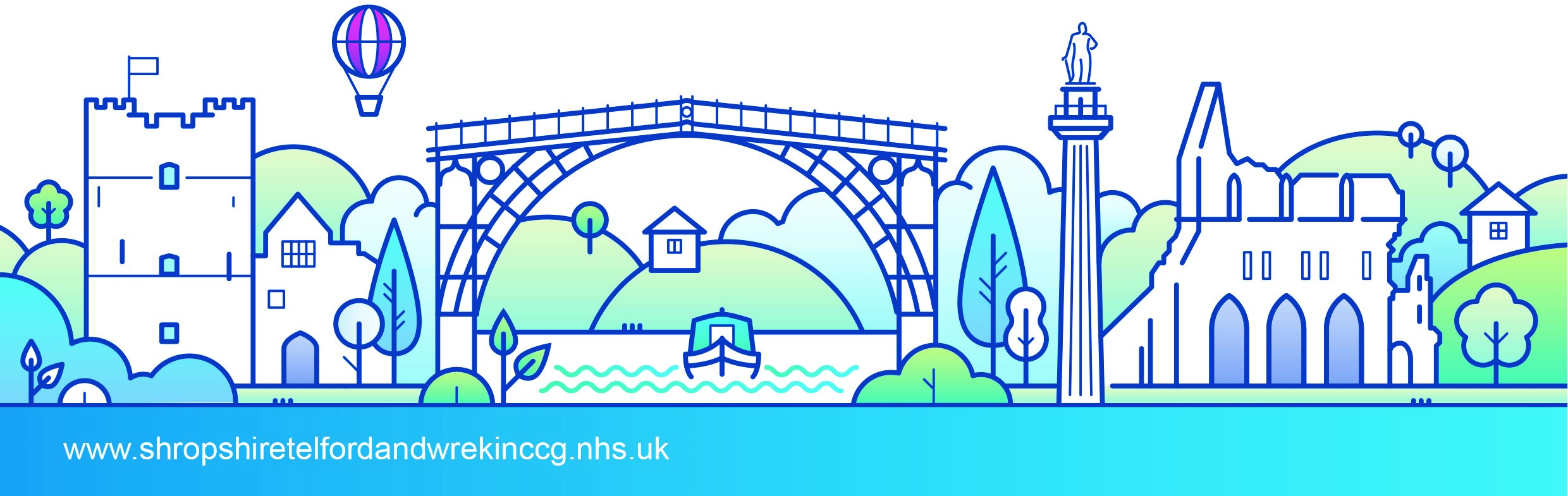 